DJB/BBGJanuary 2023Dear Staff, Parents and Students RE: GOVERNORS’ AWARDWe are looking for nominations for our ‘Governors’ Award’.  It will be awarded to students who have shown ‘excellence and commitment beyond the classroom’.  The award should not be for participating in school sports teams or school music and performing arts as these are currently recognised through the colours system.  It could be a student who has volunteered in the Library or at Saxon Hill, or to recognise sports beyond school.  The award could also go to someone who has volunteered at a Brownies group or similar.  This is not an exhaustive list and are just examples of possible ideas for nomination.  It is a special award and students recognised as such must have shown real commitment to the cause over an extended period of time.  The last time we ran these awards we had 94 students from Year 7 to Year 13 that received this award.  If any of these students have continued to show ‘excellence and commitment beyond the classroom’ we would welcome and encourage a nomination again for them. Anyone can nominate: parents, teachers or students, although you cannot nominate yourself.  To nominate, a short letter, no more than a side of A4, should be completed explaining who should receive the award and why.  Nomination letters need to be emailed to governorsaward@keslichfield.org.uk or if you prefer a letter handed to Main Reception (FAO Mr Butler) by Wednesday 15th February 2023. Though not essential it would be nice if you can include any photographs of participation as part of your nomination.  A panel consisting of Senior Staff, Governors and Senior Prefects will sit to make a decision about who should receive these awards.For any other information and previous examples of nominations, please visit http://www.keslichfield.org.uk/?page_id=7371There will be no limit to the number of awards per year or Tutor Group.  The award will be presented in a special afternoon assembly for award winners and parents before Easter.  Recipients will receive a certificate and an enamel badge, which can be worn on their blazer. This is an award where we look to recognise all the good and highly valued things that students from King Edward VI take part in.  We look forward to receiving your nominations. Yours faithfully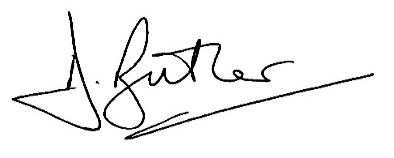 D J ButlerAssistant Headteacher (Head of Sixth Form)